INDICAÇÃO Nº 2225/2017Assunto: Solicita a substituição da Placa Indicativa de Nomenclatura da Rua  Angelo Segatto, conforme especifica.Senhor Presidente:INDICO ao Sr. Prefeito Municipal, nos termos do Regimento Interno desta Casa de Leis, que se digne Sua excelência determinar ao setor competente da Administração, para execução URGENTE da substituição da Placa Indicativa de Nomenclatura da Rua Angelo Segatto  no Bairro Jardim Esplanada , pois a mesma encontra-se apagada  e com dificuldade de identificação.Tal medida é de extrema necessidade, para a orientação e informação das pessoas que se dirigem para o local.			SALA DAS SESSÕES, 26 de setembro de 2017.HIROSHI BANDO    Vereador – Vice Presidente – PP(Segue imagem em anexo)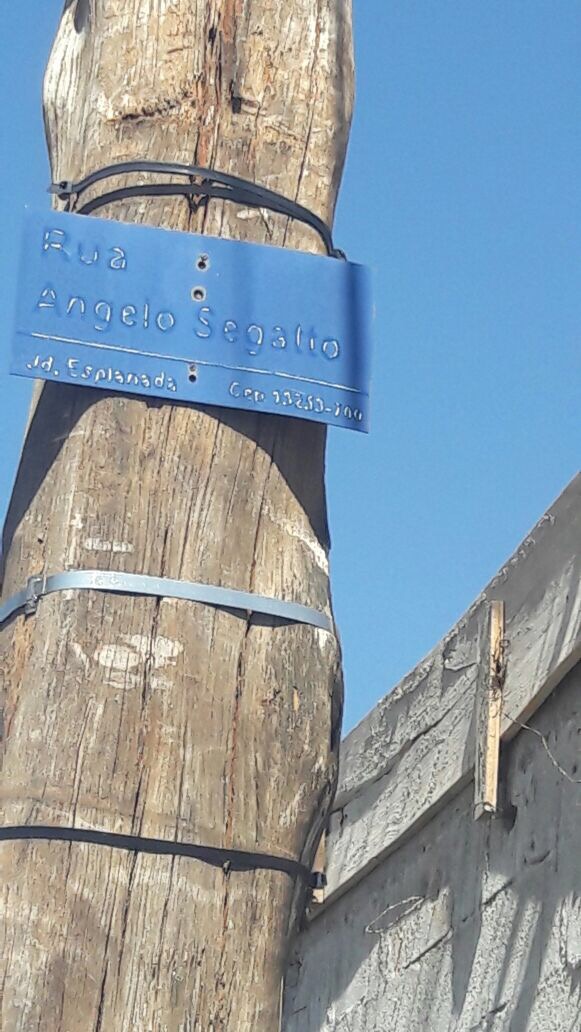 